СТРАХОВАНИЕСписок кандидатских и докторских диссертацийМожно заказать полные текстыВернуться в рубрикатор диссертаций по экономике, правоведению и экологииhttps://право.информ2000.рф/dissertation.htm Разработка и продвижение сайтов - от визитки до интернет-магазинаСоздание корпоративных библиотек, книги и дисертацииАверин А.Ю. Совершенствование механизма государственной поддержки страхования рисков в аграрном секторе экономики. 2023 strah23-4Аверченко О.Д. Развитие механизма интеграционного взаимодействия банков и страховых компаний в Российской Федерации. 2017 strah2

Анно А.А. Формирование портфеля фьючерсов для хеджирования рисков сельскохозяйственного производителя. 2009 Автореферат strah25

Балакирева Л.Ю. Страхование ответственности как инструмент защиты экономических интересов судовладельцев. 2014 strah20

Близнюк А.А. Развитие финансовых отношений страховых компаний и их посредников. 2013 Автореферат strah16

Боровских Р.Н. Теоретические основы и прикладные аспекты расследования преступлений в сфере страхования. 2018 strah7Волков Я.В. Оценка и управление неявным пенсионным долгом государства в Российской Федерации. 2010 Автореферат econ14

Высоцкая А.Ю. Страхование рисков использования финансовой отчетности. 2013 Автореферат strah21Галагуза Р.В. Финансово-правовое регулирование обязательного государственного страхования военнослужащих. 2023 strah23-7

Гитинов Р.К. Особенности расследования мошенничества в сфере автострахования. 2017 strah4Дашко В.М. Модель и алгоритмы поддержки управления пожарными рисками в жилом секторе на основе системы индивидуального страхования. 2022 strah22-8

Доан Тхи Май. Научно-методические аспекты развития национальной системы медицинского страхования (на материалах Вьетнама). 2022 strah22-2

Ельцин А.А. Развитие финансового контроля в системе социального страхования Российской Федерации. 2018 strah3Завражский А.В. Совершенствование системы страхования в медицинской деятельности. 2022 med22-3

Занин А.С. Финансово-правовое регулирование деятельности субъектов страхового рынка Российской Федерации. 2021 strah21-4

Захаров И.Н. Совершенствование обязательного пенсионного страхования в Российской Федерации. 2022 strah22-6

Истомина Е.А. Влияние концепции социального риска на правовое регулирование социального обеспечения. 2021 strah21-2Кайшев А.Е. Принудительное исполнение обязанностей по уплате налогов, сборов и страховых взносов физическими лицами. 2022 nalog22-4

Киндаев А.Ю. Модели и алгоритмы поддержки принятия решений в управлении страховыми рисками. 2021 strah21-1

Кирюхин С.В. Совершенствование пенсионного обеспечения лиц, проходивших военную службу в силовых структурах государства: вопросы теории и практики. 2022 strah22-4Козлов П.А. Повышение сбалансированности финансовых потоков пенсионной системы Российской Федерации. 2018 fin88Кусаинова А.А. Развитие системы социального страхования в Казахстане на основании создания многокомпонетных страховых продуктов. 2023 strah23-2

Лобанов С.Ю. Обеспечение финансовой безопасности страхового рынка. 2022 strah22-3

Малышева А.А. Финансово-правовое регулирование деятельности субъектов обязательного медицинского страхования. 2021 strah21-3

Молчанова И.С. Понятие риска в договоре имущественного страхования. 2014 strah6

Мосолова Н.А. Методический инструментарий управления развитием экономического потенциала сферы агростраховых услуг. 2022 strah22-1

Насырова Г.А. Институциональное обеспечение системы регулирования страховой деятельности. 2016 strah9Одинокова Т.Д. Развитие страхования жизни на основе системно-конвергентного подхода: теория и методология. 2022 strah22-9

Ощепкова А.С. Формирование программы негосударственного пенсионного страхования работников бюджетной сферы (на материалах Алтайского края). 2014 strah27Панкратов Д.В. Финансово-правовое регулирование деятельности негосударственных пенсионных фондов. 2023 strah23-5

Подмаркова А.С. Полномочия Агентства по страхованию вкладов по обеспечению стабильности банковской системы: предпосылки возникновения и пределы. 2011 strah5

Пузырева А.А. Пределы использования частно-правовых конструкций в праве социального обеспечения. 2020 strah2-1
Рощенко Н.В. Единство публичных и частных задач в правовом регулировании социально-страховых отношений. 2016 strah30Снежкова Т.Е. ОСОБЕННОСТИ РАССЛЕДОВАНИЯ МОШЕННИЧЕСТВА В СФЕРЕ ГОСУДАРСТВЕННОГО ПЕНСИОННОГО ОБЕСПЕЧЕНИЯ. 2022 ee22-4

Соколов Д.С. Эффективность государственного регулирования страховой деятельности. 2012 strah26Соловьева Ю.А. Развитие финансовых технологий в автостраховании. 2023 strah23-3

Соломатина А.С. Повышение конкурентоспособности страховой компании на основе применения сбалансированной системы показателей. 2014 strah1

Угодников К.В. Комплексная социально-экономическая оценка пенсионных систем России и зарубежных стран. 2022 strah22-7

Усачев С.И. Особенности использования специальных знаний при расследоаании мошенничества в сфере автострахования. 2021 strah21-5

Ускова М.С. Страхование урожая: гражданско-правовой аспект. 2022 strah22-5

Фаизова А.А. Моделирование резервов по долгосрочному страхованию с учетом зависимости процентной ставки от размера инвестиций. 2016 strahovanie

Фогельсон Ю.Б. Договор страхования в российском гражданском праве. 2005 Автореферат strah8Херувимова Д.А. Земское страхование во второй половине XIX - начале XX века (на материалах Владимирской и Рязанской губерний). 2023 strah23-1

Челухина Т.Ф. Развитие страхования финансовых рисков человеческого капитала в России. 2016 strah10

Шпак И.А. Тенденции развития рынка страховой медицины США. 2019 strah22

Щеглеватых Р.В. Разработка моделей и алгоритмов выявления аномальных наблюдений в массивах данных обязательного медицинского страхования. 2021 strah21-6Якубов Т.А. Финансово-правовое регулирование страховых взносов в государственные внебюджетные фонды. 2015 strah31Яровая Е.С. Развитие системы негосударственных пенсионных фондов на основе новых технологий в финансовом секторе. 2023 strah23-6Можно заказать полные текстыВернуться в рубрикатор диссертаций по экономике, правоведению и экологииhttps://право.информ2000.рф/dissertation.htm Разработка и продвижение сайтов - от визитки до интернет-магазинаСоздание корпоративных библиотек, книги и дисертацииСТУДЕНЧЕСКИЕ и АСПИРАНТСКИЕ РАБОТЫ на ЗАКАЗ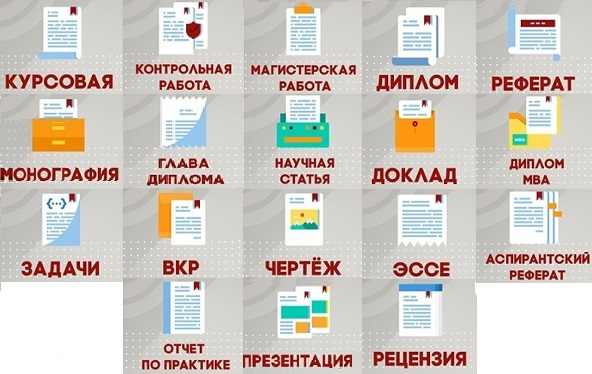 